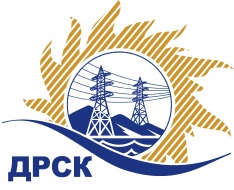 Акционерное Общество«Дальневосточная распределительная сетевая  компания»ПРОТОКОЛ № 396/ИТ-ВП по выбору победителя открытого электронного запроса предложений на право заключения договора на выполнение работ «Обслуживание оборудования ИТ ПЭС» закупка № 1243 раздел 3.1.  ГКПЗ 2016   ЕИС № 31603422695 Форма голосования членов Закупочной комиссии: очно-заочная.ПРИСУТСТВОВАЛИ: 10 членов постоянно действующей Закупочной комиссии ОАО «ДРСК»  2-го уровня.ВОПРОСЫ, ВЫНОСИМЫЕ НА РАССМОТРЕНИЕ ЗАКУПОЧНОЙ КОМИССИИ: Об утверждении результатов процедуры переторжки.Об итоговой ранжировке предложений.О выборе победителя запроса предложений.РЕШИЛИ:По вопросу № 1Признать процедуру переторжки состоявшейсяУтвердить окончательные цены заявок участниковПо вопросу № 2Утвердить итоговую ранжировку заявокПо вопросу № 33.1. Планируемая стоимость закупки в соответствии с ГКПЗ: 1 221 787,24 руб. без учета НДС; 1 441 708,94 руб. с учетом НДС3.2. Признать победителем запроса предложений «Обслуживание оборудования ИТ ПЭС» для нужд филиала АО «ДРСК» «Приморские электрические сети»   участника, занявшего первое место в итоговой ранжировке по степени предпочтительности для заказчика: ООО "АКВАРЗ ГРУПП" (690039, Россия, Приморский край, г. Владивосток, ул. Енисейская, д. 32) на условиях: цена договора (объем услуг и материалов на период действия договора): 1 221 787,24 руб. без учета НДС; 1 441 708,94 руб. с учетом НДС. Суммарная стоимость единичных расценок предлагаемой продукции (работ, услуг) - 3 246 995,38 руб. (цена без НДС: 2 751 691,00 руб.). Условия оплаты: в течение 60 календарных дней со дня подписания акта выполненных работ. Срок оказания услуг: до 31.12.2016 г. Гарантийный обязательства: 6 месяцев. Срок действия оферты до 31.12.2016 г.Ответственный секретарь Закупочной комиссии 2 уровня  		                                                               М.Г.ЕлисееваЧувашова О.В.(416-2) 397-242г.  Благовещенск«19» апреля 2016№п/пНаименование Участника закупки и его адресОбщая цена заявки до переторжки, руб. без НДСОбщая цена заявки после переторжки, руб. без НДС1.ООО "АКВАРЗ ГРУПП" (690039, Россия, Приморский край, г. Владивосток, ул. Енисейская, д. 32)Суммарная стоимость единичных расценок предлагаемой продукции (работ, услуг), подана 28.03.2016 в 01:44
Цена: 3 246 995,38 руб. (цена без НДС: 2 751 691,00 руб.)Предложение не поступило2.ООО "ИНФО-ТРЕЙД" (690091, Россия, Приморский край, г. Владивосток, ул. Тигровая, д. 16, кв. 43)Суммарная стоимость единичных расценок предлагаемой продукции (работ, услуг), подана 28.03.2016 в 08:09
Цена: 3 344 472,82 руб. (цена без НДС: 2 834 299,00 руб.)Предложение не поступилоМесто в итоговой ранжировкеНаименование и адрес участникаЦена заявки до переторжки без НДС, руб.Окончательная цена заявки без НДС, руб.1 местоООО "АКВАРЗ ГРУПП" (690039, Россия, Приморский край, г. Владивосток, ул. Енисейская, д. 32)Суммарная стоимость единичных расценок предлагаемой продукции (работ, услуг), 3 246 995,38 руб. (цена без НДС: 2 751 691,00 руб.)Суммарная стоимость единичных расценок предлагаемой продукции (работ, услуг), 3 246 995,38 руб. (цена без НДС: 2 751 691,00 руб.)2 местоООО "ИНФО-ТРЕЙД" (690091, Россия, Приморский край, г. Владивосток, ул. Тигровая, д. 16, кв. 43)Суммарная стоимость единичных расценок предлагаемой продукции (работ, услуг), 3 344 472,82 руб. (цена без НДС: 2 834 299,00 руб.)Суммарная стоимость единичных расценок предлагаемой продукции (работ, услуг), 3 344 472,82 руб. (цена без НДС: 2 834 299,00 руб.)